LAMPIRAN-LAMPIRANLampiran 1PETIKAN KURIKULUM KURIKULUM TEMATIK UNTUK MURID TUNAGRAHITA RINGAN KELAS MENENGAH VIILampiran 2KISI-KISI INSTRUMEN PENELITIANSatuan Pendidikan	: SLB-C YPPLB CendrawasihMata Pelajaran		: MatematikaMateri Penelitian	: Penerapan media rak telur untuk meningkatkan hasil belajar perkalianKelas			: VII Lampiran 3FORMAT INSTRUMEN TESSatuan Pendidikan	: SLB-C YPPLB CENDRAWASIHMata Pelajaran 		: MatematikaMateri Penelitian		: PerkalianKelas			: VIIPre˗testJawablah soal-soal berikut dengan benar !2 x 2 =					11. 2 x 8 =2 x 7 =					12. 3 x 7 =3 x 3 =					13. 4 x 1 =3 x 5 =					14. 4 x 10 =4 x 7 =					15. 5 x 7 =5 x 1 =					16. 6 x 2 =5 x 2 =					17. 5 x 5 =6 x 3 =					18. 6 x 9 =6 x 6 =					19. 9 x 1 =7 x 5 =					20. 10 x 10 =Post˗testJawablah soal-soal berikut dengan benar !2 x 2 =					11. 2 x 8 =2 x 7 =					12. 3 x 7 =3 x 3 =					13. 4 x 1 =3 x 5 =					14. 4 x 10 =4 x 7 =					15. 5 x 7 =5 x 1 =					16. 6 x 2 =5 x 2 =					17. 5 x 5 =6 x 3 =					18. 6 x 9 =6 x 6 =					19. 9 x 1 =7 x 5 =					20. 10 x 10 =Lampiran 4RENCANA PELAKSANAAN PEMBELAJARAN (RPP)Satuan Pendidikan 	:	SLB-C YPPLB CendrawasihKelas / Semester 	:	VIITema 1	:	Mengenal Cuaca dan MusimSub Tema 1	:	CuacaPembelajaran Ke	:	1Alokasi Waktu	:	8 x 35 menitKOMPETENSI INTI (KI)KI 3	:	Memahami pengetahuan faktual dengan cara mengamati [mendengar, melihat, membaca] dan menanya berdasarkan rasa ingin tahu tentang dirinya, makhluk ciptaan Tuhan dan kegiatannya, dan benda-benda yang dijumpainya di rumah dan sekolah sekolah.KI 4	:	Menyajikan pengetahuan faktual dalam bahasa yang jelas dan logis dan sistematis, dalam karya yang estetis dalam gerakan yang mencerminkan anak sehat, dan dalam tindakan yang mencerminkan perilaku anak beriman dan berakhlak mulia.KOMPETENSI DASAR DAN INDIKATORKompetensi Dasar :PKn1.2 Mengenal keberagaman karakteristik individu dirumah2.2 Mengamati dan menceritakan kebersamaan dalam keberagaman di rumahIndikatorMenjelaskan keberagaman pekerjaanMenceritakan keberagaman pekerjaanMatematika3.4  Memahami sifat-sifat operasi hitung bilangan asli melalui pengamatan pola penjumlahan dan perkalian4.4  Menuliskan sifat-sifat operasi hitung bilangan asli melalui pengamatan pola penjumlahan dan perkalian	Indikator :- Menyebutkan sifat perkalian bilangan asli	- Mengalikan bilangan asliD.	MATERI PerkalianH.	KEGIATAN  PEMBELAJARANG.   MEDIA, ALAT, DAN SUMBER PEMBELAJARANRak telur (dilengkapi dengan butir telur mainan)F.	PENILAIAN HASIL PEMBELAJARAN1. 	Penilaian Sikap					Rubrik Penilaian SikapKategori Penilaian:: Sangat Baik: Baik : Cukup: Perlu BimbinganPenilaian PengetahuanPre-TestJawablah soal-soal berikut dengan benar !2 x 2 =				11. 2 x 8 =2 x 7 =				12. 3 x 7 =3 x 3 =				13. 4 x 1 =3 x 5 =				14. 4 x 10 =4 x 7 =				15. 5 x 7 =5 x 1 =				16. 6 x 2 =5 x 2 =				17. 5 x 5 =6 x 3 =				18. 6 x 9 =6 x 6 =				19. 9 x 1 =7 x 5 =				20. 10 x 10 =Post-TestJawablah soal-soal berikut dengan benar !2 x 2 =				11. 2 x 8 =2 x 7 =				12. 3 x 7 =3 x 3 =				13. 4 x 1 =3 x 5 =				14. 4 x 10 =4 x 7 =				15. 5 x 7 =5 x 1 =				16. 6 x 2 =5 x 2 =				17. 5 x 5 =6 x 3 =				18. 6 x 9 =6 x 6 =				19. 9 x 1 =7 x 5 =				20. 10 x 10 =Kunci JawabanPre-Test4				11. 1814				12. 219				13. 415				14. 4028				15. 355				16. 1210				17. 2518				18. 5436				19. 935				20. 100Post-Test4				11. 1814				12. 219				13. 415				14. 4028				15. 355				16. 1210				17. 2518				18. 5436				19. 935				20. 100Kategori Pemberian Skor:Jika murid mampu menjawab pertanyaan diberi skor 1Jika murid tidak mampu menjawab pertanyaan diberi skor 03.   Penilaian KeterampilanKategori Penilaian:4 : Sangat Baik3 : Baik 2 : Cukup1 : Perlu BimbinganSkor Penilaian :Lampiran 5DOKUMENTASIDokumentasi murid tahap pemberian tes awal (pre-test)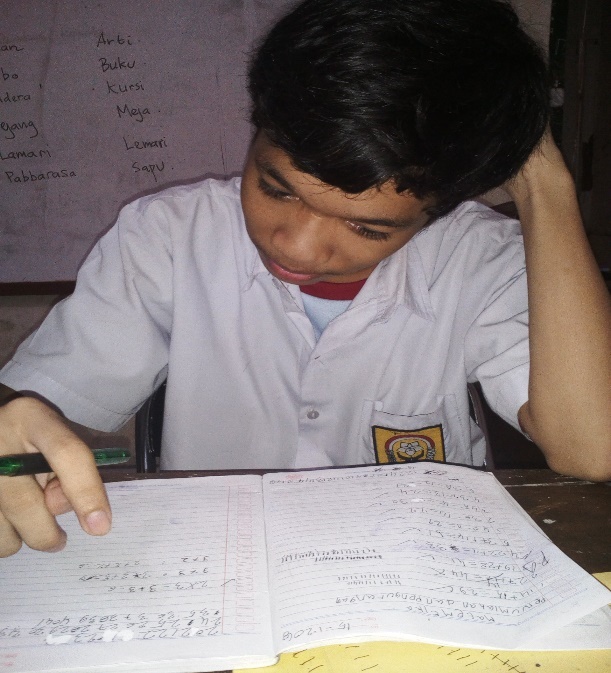 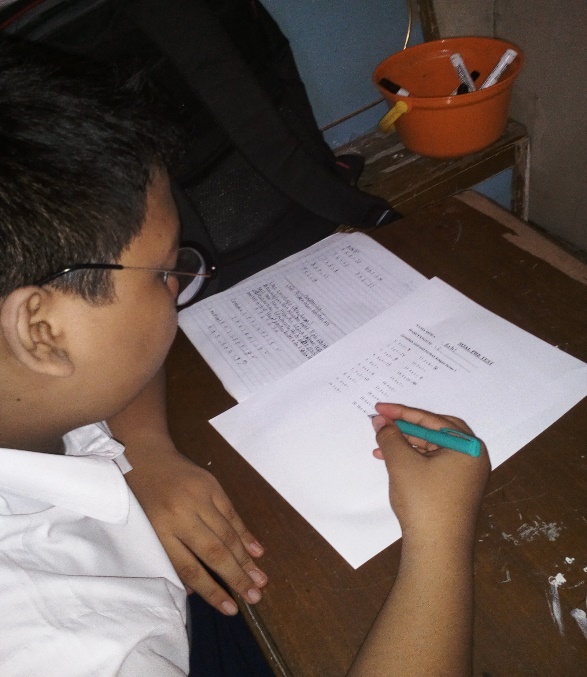 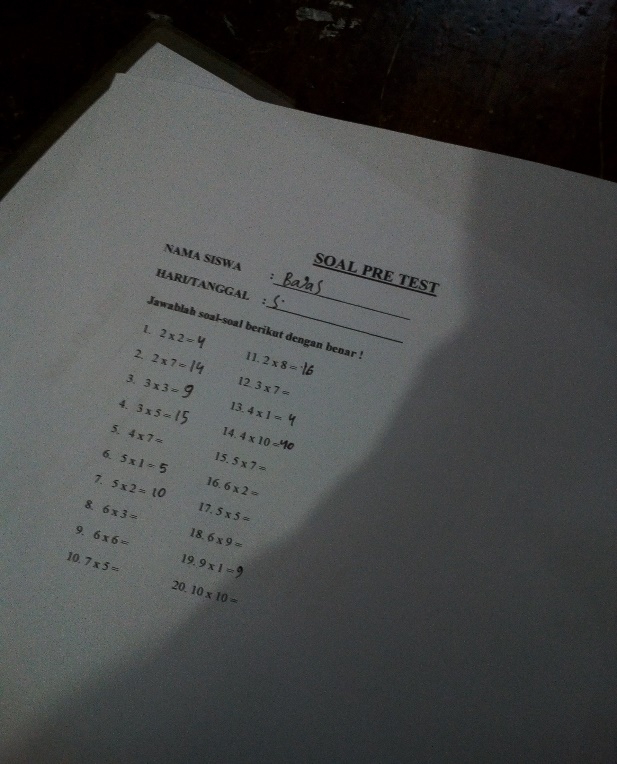 Dokumentasi murid tahap penerapan media dalam perkalian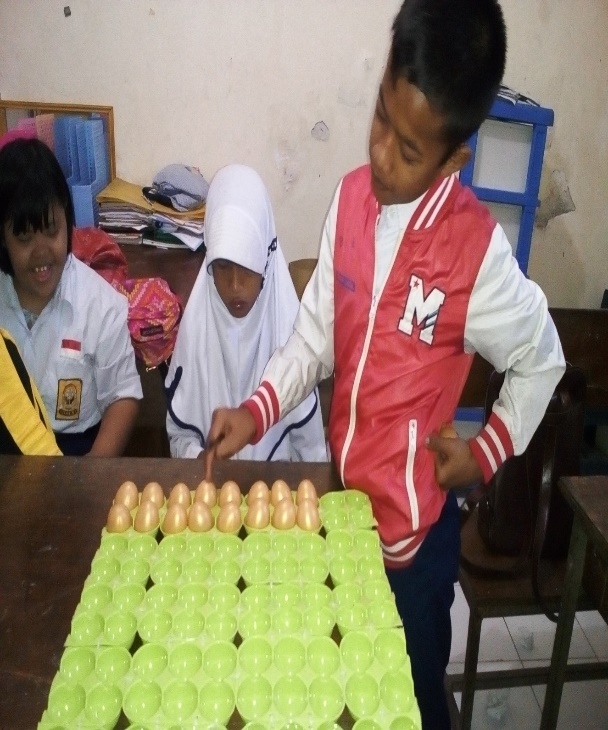 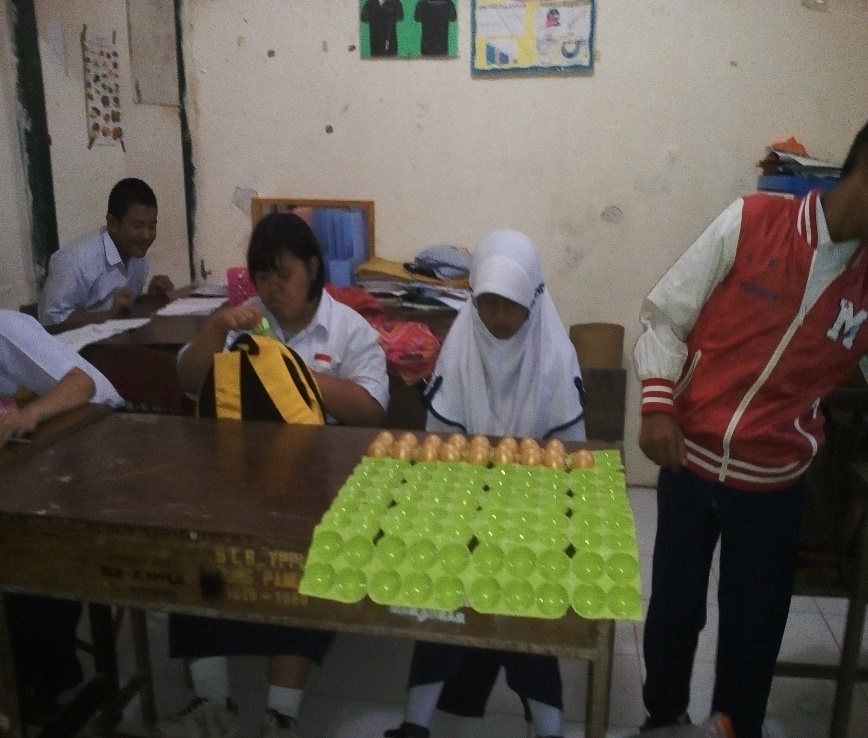 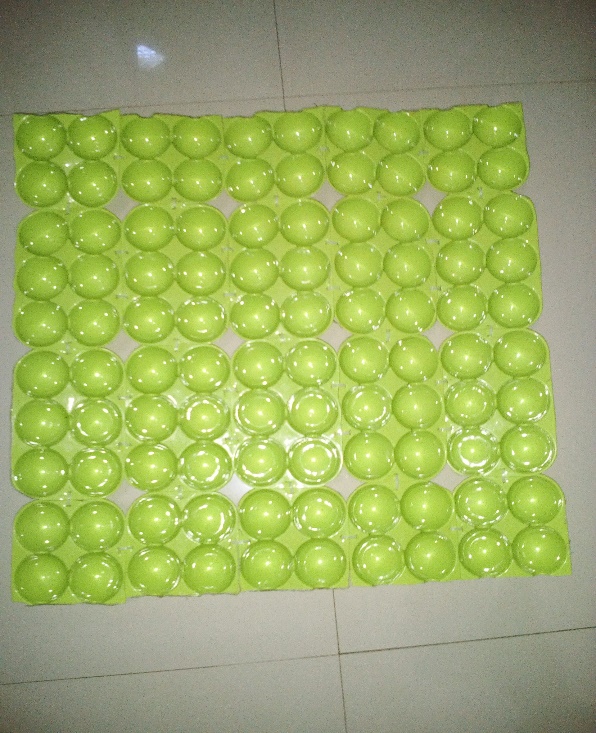 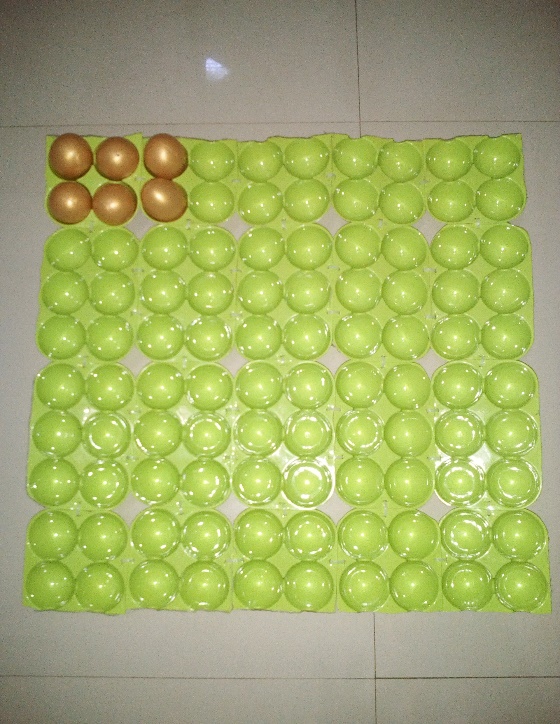 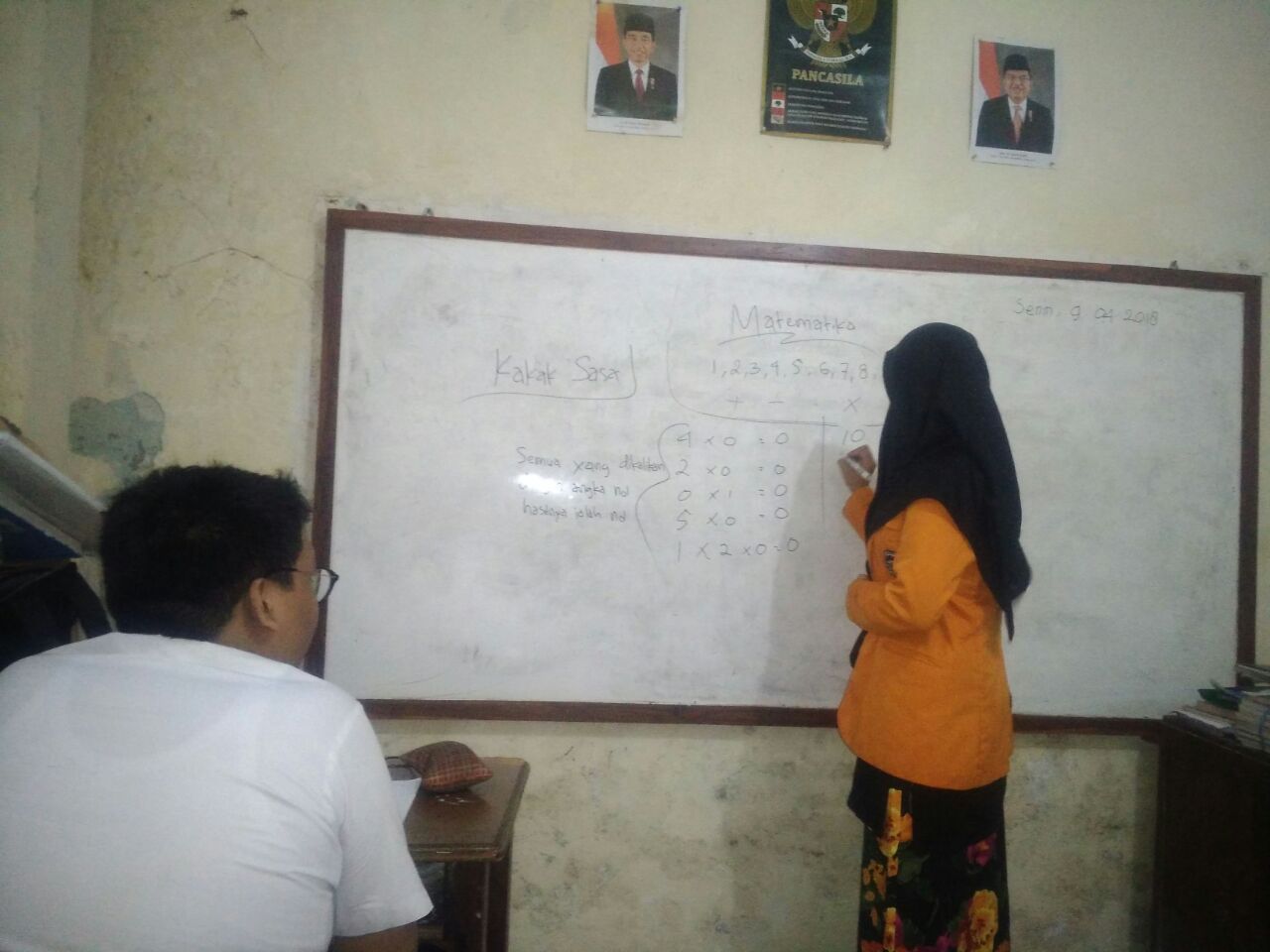 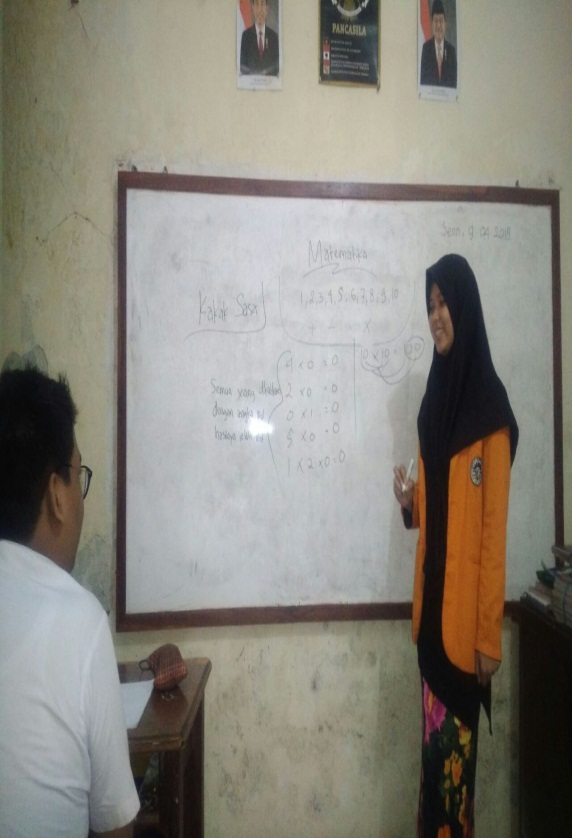 Dokumentasi murid tahap pemberian tes akhir (post-test)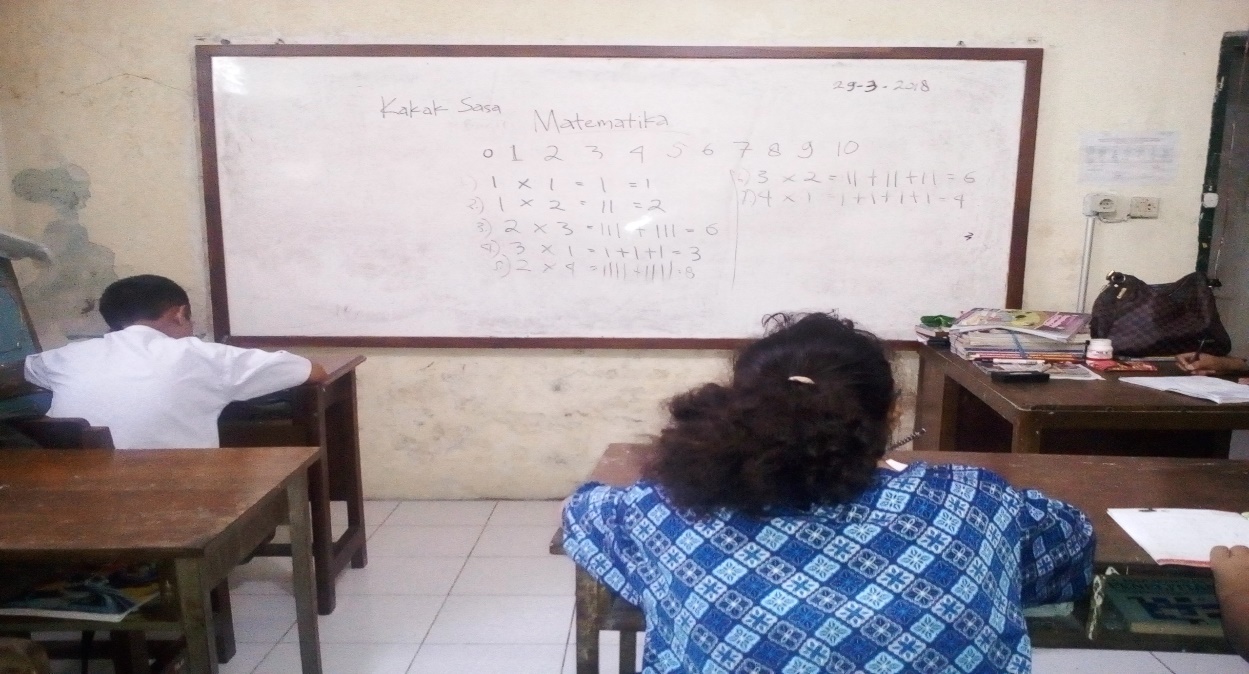 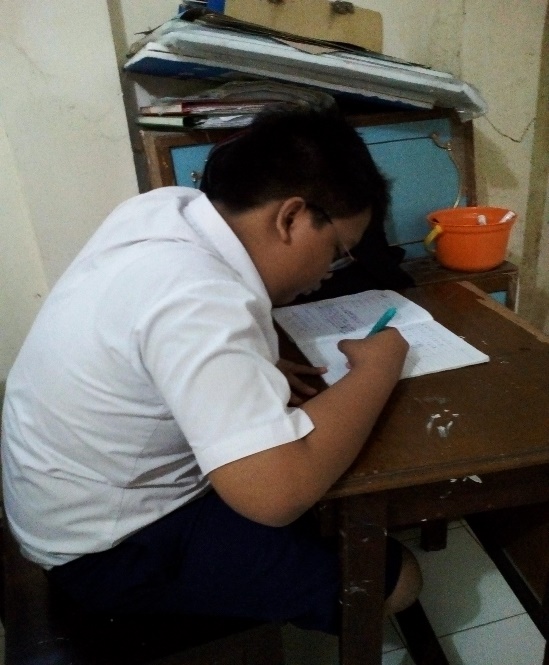 Lampiran 6PERSURATAN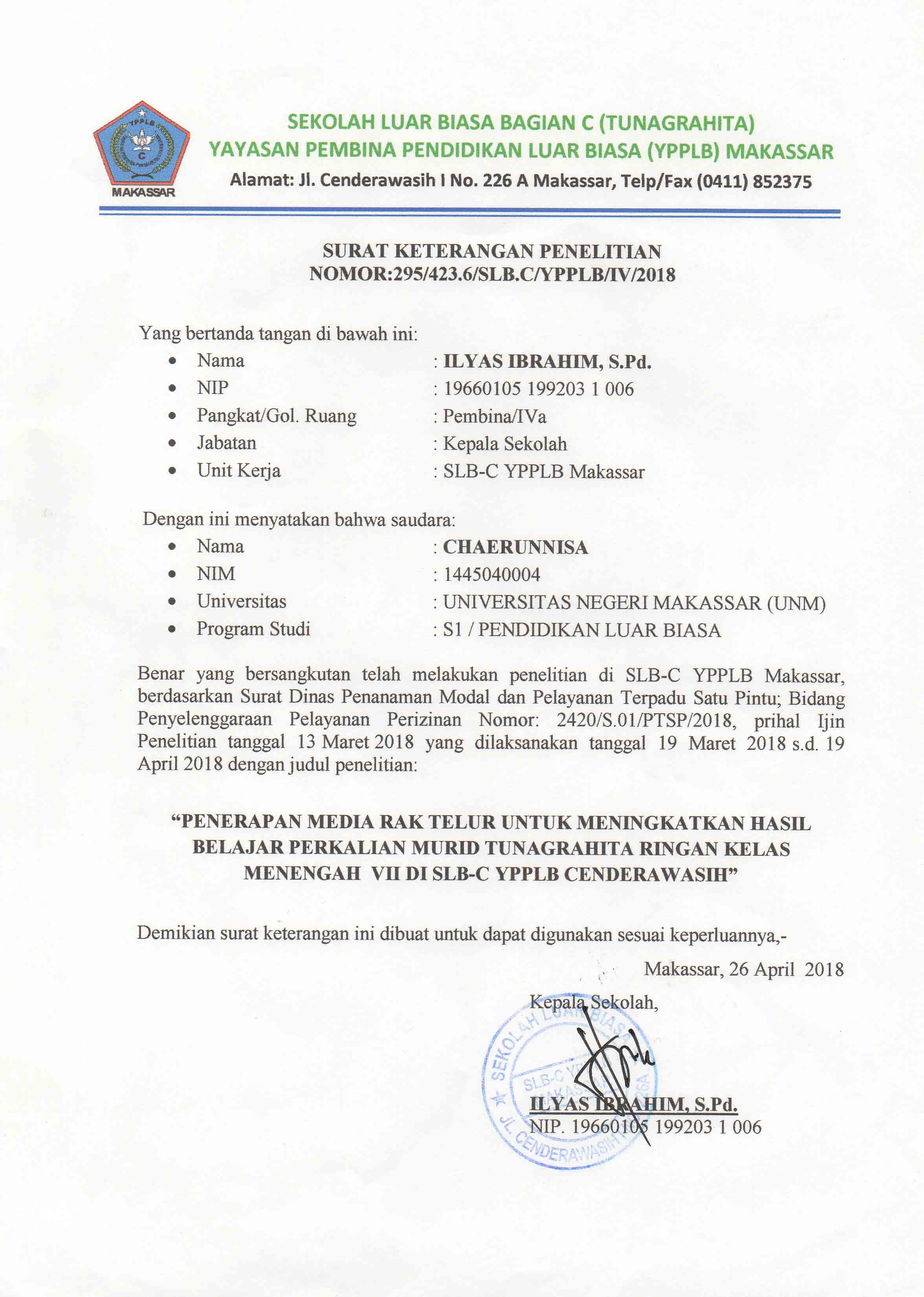 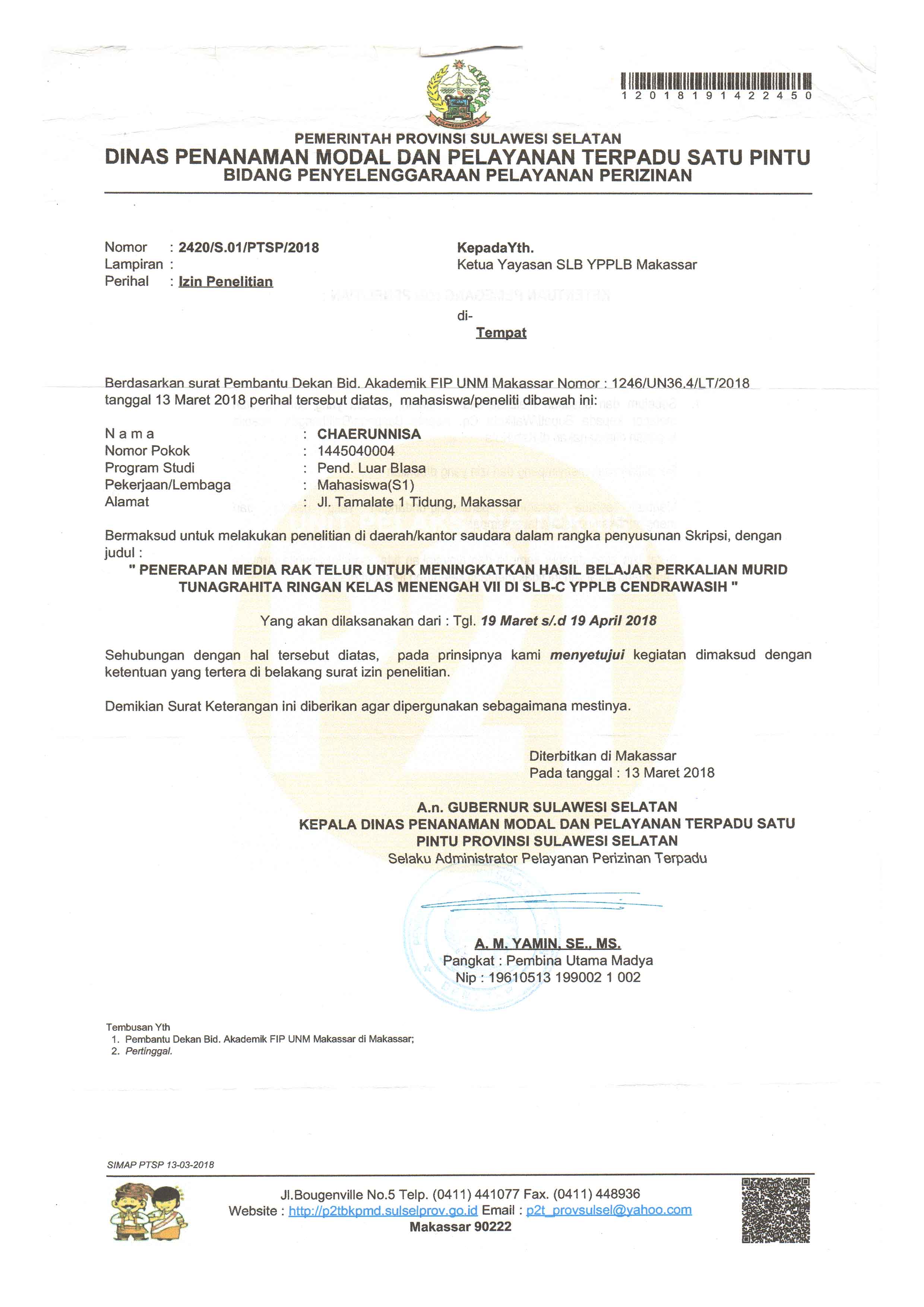 RIWAYAT HIDUPChaerunnisa, lahir di Makassar pada tanggal 10 oktober 1996. Anak kedua dari empat bersaudara, pasangan Ayahanda Herman Yunus dan Ibunda Hj. Suryana, S.Pd. Pertama kali penulis menjalani pendidikan formal di TK Pertiwi Tanete pada tahun 2001, kemudian melanjutkan sekolah di SD Negeri 58 Tanete tahun 2002 sampai di kelas dasar IV dan pindah ke Pekanbaru di SD Negeri 104 Indragirihulu tahun 2005 sampai di kelas dasar V kemudian pindah lagi ke Medan di SD Inpres Pulo Rambung Estate hingga lulus dekolah dasar pada tahun 2008. Tahun 2008 terdaftar sebagai pelajar di Pondok Pesantren Babul Khaer. Kemudian pada tahun 2009 penulis pindah ke SMP Negeri 5 Bulukumpa dan tamat  pada tahun 2011 . Penulis melanjutkan pendidikan di SMA Negeri 2 Bulukumba dan tamat pada tahun 2014. Di tahun yang sama yaitu 2014 penulis melanjutkan study di Perguruan Tinggi Negeri dan terdaftar sebagai mahasiswa Pendidikan Luar Biasa Fakultas Ilmu Pendidikan Universitas Negeri Makassar, Program Stara Satu (S1).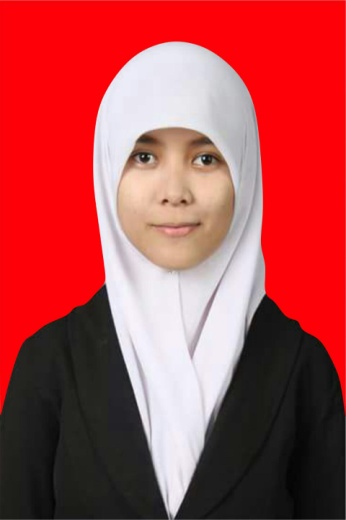 Kompetensi IntiKompetensi DasarMemahami pengetahuan faktual dengan cara pengamati [mendengar, melihat, membaca] dan menanya berdasarkan rasa ingin tahu tentang dirinya, makhluk ciptaan Tuhan dan kegiatannya, serta benda-benda yang dijumpainya di rumah, di sekolah, dan tempat bermain.Menyajikan pengetahuan faktual dalam bahasa yang jelas dan logis, dalam karya yang estetis, dalam gerakan yang mencerminkan anak sehat, dan dalam tindakan yang mencerminkan perilaku anak beriman dan berakhlak mulia PKn1.2 Mengenal keberagaman karakteristik       individu dirumah2.2 Mengamati dan menceritakan      kebersamaan dalam keberagaman di      rumahMatematika3.4  Memahami sifat-sifat operasi hitung bilangan asli melalui pengamatan pola penjumlahan dan perkalian4.4  Menuliskan sifat-sifat operasi hitung bilangan asli melalui pengamatan pola penjumlahan dan perkalianVariabelAspekIndikatorJenis TesNo ItemJumlah Butir SoalHasil Belajar PerkalianPerkalian bilangan asli       Tertulis1,2,3,4,5,6,7,8,9,10, 11, 12, 13, 14, 15, 16, 17, 18, 19, 2020KegiatanDeskripsi KegiatanAlokasi WaktuPendahuluanGuru memberikan salam dan mengajak semua siswa berdo’a menurut agama dan keyakinan masing-masing.Guru mengecek kesiapan diri dengan mengisi lembar kehadiran dan memeriksa kerapihan pakaian, posisi dan tempat duduk disesuaikan dengan kegiatan pembelajaran.Menginformasikan pokok materi yang akan dibelajarkan yaitu tentang ”Perkalian”.Guru menyampaikan tahapan kegiatan yang terdiri dari VIII kali pertemuan .5 MenitIntiPertemuan IGuru memberikan soal perkalian kepada siswa sebagai alat ukur yang nantinya dikatakan sebagai pre-test.Guru menjelaskan peraturan pengerjaan soal- Kerjakan soal sesuai dengan apa yang diketahui- Kerjakan soal secara mandiriGuru memperhatikan bagaimana anak mengerjakan soal yang diberikanGuru Bersama siswa membahas kembali soal yang telah dijawab oleh siswa 25 menitIntiPertemuan IIGuru pada awal pembelajaran mengajukan pertanyaan “ 2 x 3 = berapa ?” Guru memberi kebebasan kepada siswa untuk menjawab pertanyaan.Guru menstimulus pengetahuan dan memberikan motivasi, bahwa siswa bisa menjawab pertanyataan.Guru memberikan kebebasan untuk memberikan jawaban secara mandiri.Guru memberikan memperlihatkan media rak telur yang akan digunakan dalam pembelajaran perkalian. 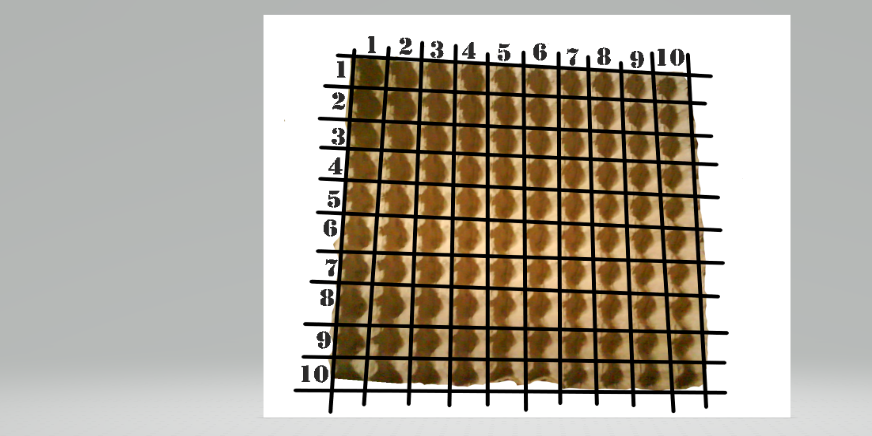 25 menitIntiPertemuan III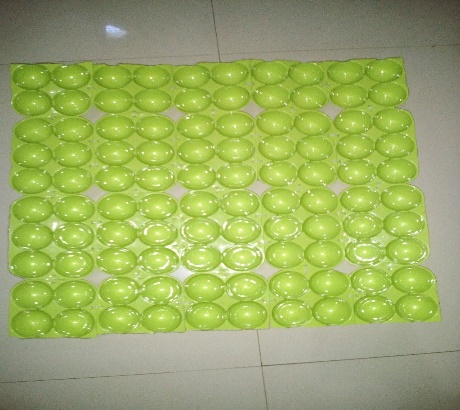 Guru mengingatkan kembali tentang pertemuan sebelumnya kepada siswaGuru memperlihatkan media rak telur yang telah diperlihatkan sebelumnya di pertemuan IGuru menunjukkan bagian bagian penting dalam media rak telur, yaitu :Bagian cekunganBagian tonjolanBagian cekungan paling atas yang berguna untuk menunjukan angka bilanganBagian cekungan paling kiri yang berguna untuk menunjukan angka pengali bilanganDan cekungan cekungan hasil yang berguna untuk menentukan hasil perkalian25 menitIntiPertemuan IVGuru menjelaskan langkah awal penerapan media rak telur dengan mengambil contoh perkalian 2 x 3 = 6Guru meletakkan 2 butiran (telur mainan) pada 2 cekungan pertama rak telur di barisan paling atasKemudian, guru meletakkan lagi 3 butiran (telur mainan) pada 3 cekungan paling kiri rak  telurLalu, guru menjelaskan garis lurus antara cekungan cekungan yang berisi butiran di isi lagi dengan butiran Kemudian hasil jumlah dari semua butiran yang ada dalam rak telur merupakan hasil dari perkalian. Seperti pada gambar berikut.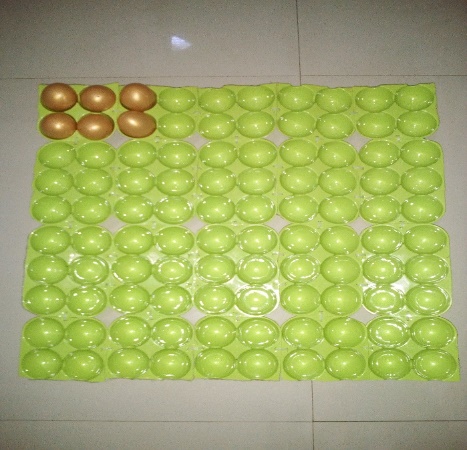 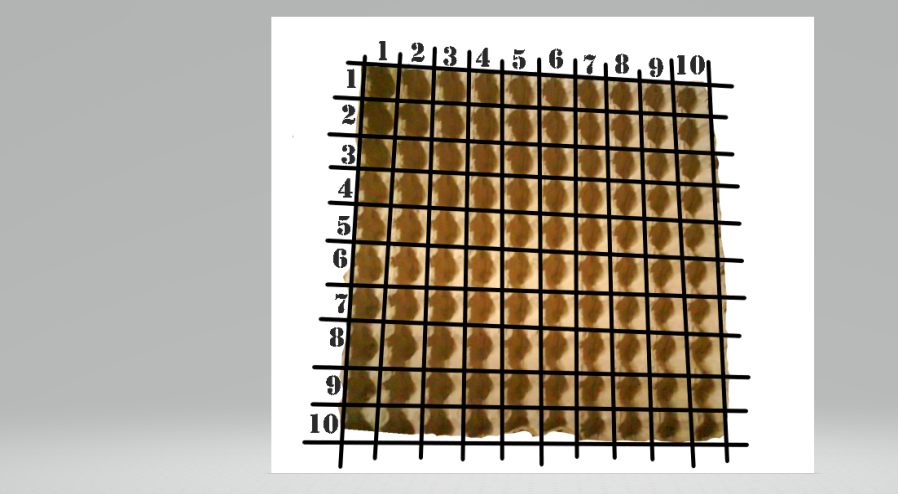 25 menitIntiPertemuan VGuru mempersiapkan soal latihan perkalianGuru memberikan soal latihan perkalian yang telah dipersiapkan sebelumnya kepada siswa dengan menggunakan media rak telurSiswa diminta mengerjakan soal menggunakan media rak telurSelama proses latihan guru membantu anak apabila ada yang belum dimengerti25 menitIntiPertemuan VIGuru mempersiapkan soal latihan perkalianGuru memberikan soal latihan perkalian kepada anak dengan menggunakan media rak telurSiswa diminta mengerjakan soal menggunakan media rak telurSelama proses latihan guru membantu anak apabila ada yang belum dimengertiPertemuan VIIGuru mempersiapkan soal latihan perkalianGuru memberikan soal latihan perkalian kepada anak dengan tanpa menggunakan media rak telur lagi.Siswa diminta mengerjakan soal sebagai latihan dengan tanpa menggunakan media rak telurSelama proses latihan guru membantu anak apabila ada yang belum dimengerti25 menitIntiPertemuan VIIIGuru mempersiapkan soal perkalian yang menjadi alat ukur yang nantinya dikatakan sebagai Post-test.Guru menyampaikan tujuan pemberian soal.Guru mengamati siswa mengerjakan soal yang diberikan dengan tanpa menggunakan media rak telur.Siswa mengerjakan soal secara mandiriGuru mengamati siswa mengerjakan soal25 menitPenutupGuru memberi kesempatan kepada siswa untuk menyampaikan pendapatnya tentang pembelajaran yang telah diikuti.Bersama-sama siswa membuat kesimpulan / rangkuman hasil belajar selama sehari.Guru menyampaikan pesan moral terhadap murid.Mengajak semua siswa berdo’a menurut agama dan keyakinan masing-masing (untuk mengakhiri kegiatan pembelajaran)5 MenitNoSikapSangat Baik(4)Baik(3)Cukup(2)Perlu bimbingan(1)1TelitiSelalu teliti mengamati dan mengerjakan tugasSering teliti mengamati dan mengerjak   an tugasKadang-kadang teliti mengamati dan mengerjakan tugasKurang teliti mengamati dan mengerjakan tugas2Rasa ingin tahuSelalu berusaha untuk mengetahui materi pelajaran dengan cara mengerjakan soal perkalian menggunakan media rak telur dan bertanyaSering berusaha untuk mengetahui materi pelajaran dengan cara mengerjakan soal perkalian menggunakan media rak telur danKadang-kadang berusaha untuk mengetahui materi pelajaran dengan cara mengerjakan soal perkalian menggunakan media rak telur danTidak pernah berusaha untuk mengetahui materi pelajaran dengan cara mengerjakan soal perkalian menggunakan media rak telur dan3Berani Selalu berani dalam bertanya dan mengemukakan pendapatberani dalam bertanya dan mengemukakan pendapatKadang-kadang berani dalam bertanya dan mengemukakan pendapatKurang berani dalam bertanya dan mengemukakan pendapatKriteriaBaik sekali(4)Baik (3)Cukup (2)Perlu bimbingan (1)Keterampilan menerapkan media rak telurMenerapkan media rak telur dengan lancar Menerapkan media rak telur cukup lancer tapi tersendak-sendakMenerapkan media rak telur tersendak-sendakTidak bisa menerapkan media rak telur